Об отмене постановления главы администрации Мариинско-Посадского городскогопоселения Мариинско-Посадского района.           В целях приведения муниципальных правовых актов в соответствие с Федеральным законом от 21.12.1994 № 69-ФЗ «О пожарной безопасности», Федеральным законом от 06.10.2003 № 131-ФЗ «Об общих принципах организации местного самоуправления в Российской Федерации», постановлением Правительства Российской Федерации от 25.04.2012 № 390 «О противопожарном режиме», постановлением Правительства Российской Федерации от 30.12.2003 № 794 «О единой государственной системе предупреждения и ликвидации чрезвычайных ситуаций», постановлением Правительства Российской Федерации от 22.12.2009 № 1052 «Об утверждении требований пожарной безопасности при распространении и использовании пиротехнических изделий», в целях недопущения травматизма и гибели людей от использования пиротехнических изделийПОСТАНОВЛЯЮ:          1. Отменить постановление главы администрации Мариинско-Посадского городского поселения от 07.12.2020г. № 251 «Об утверждении требований пожарной безопасности при распространении и использовании пиротехнических изделий в Мариинско-Посадском городском поселении в период празднования Новогодних и Рождественских праздников».         2. Контроль за исполнением настоящего постановления оставляю за собой.         3. Настоящее постановление вступает в силу со дня его подписания и подлежит обязательному опубликованию. Глава администрации                                                                                            В.В. СыройкинЧăваш РеспубликинчиСĕнтĕрвăрри хула поселенийĕн администрацийĕЙЫШАНУ     № Сĕнтĕрвăрри хулиЧувашская РеспубликаАдминистрацияМариинско-Посадскогогородского поселенияПОСТАНОВЛЕНИЕ                26.12.2020г.  № 270  город Мариинский Посад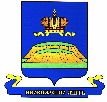 